UNIVERSITY OF ILLINOISUrbana-Champaign • Chicago • SpringfieldThe Board of Trustees352 Henry Administration Building, MC-350506 South Wright StreetUrbana, IL 61801		September 16, 2021NOTICE		On call of the Chair, a meeting of the Academic and Student Affairs Committee of the Board of Trustees of the University of Illinois will be held on September 22, 2021, beginning at 2:45 p.m. (A copy of the schedule/agenda is attached.)Per Governor Pritzker’s Executive Order 2021-19 and 5 ILCS 120/7(e), this committee will meet via teleconference, available at:  http://www.uis.edu/technology/uislive.html.  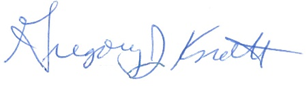 								Gregory J. Knott											Secretary of the Board of Trusteesc:   Members of the Board of Trustees       President Killeen       Mr. McKeever       University Officers       Members of the PressMeeting of the Academic and Student Affairs Committee of the Board of Trustees of the University of IllinoisVirtual Meeting RoomThe Academic and Student Affairs Committee Meeting will be webcast live at the following address:http://www.uis.edu/technology/uislive.htmlPlease be advised that the times for various parts of the meeting are estimates and the order of business may be adjusted as the meeting progresses.Wednesday, September 22, 20212:45 p.m.*	Meeting of the Committee ConvenesRoll CallOpening Remarks by the Chair of the CommitteeAction Item- Approval of Minutes of Meeting of July 21, 20212:50 p.m.	Review Recommended Board Items for September 23, 2021, Board Meeting Appointments to the Faculty, Administrative/Professional Staff, and Intercollegiate Athletic Staff  Appoint Dean, College of Liberal Arts and Sciences, Urbana Extend Term, Dean, College of Fine and Applied Arts, Urbana Appoint Dean, College of Nursing, Chicago Amend the University of Illinois Springfield Senate Constitution, Springfield Amend the University of Illinois Springfield Senate Constitution, Springfield 3:55 p.m. 	Old Business 		New Business Next Meeting- November 17, 2021, 2:45 p.m., Location TBD4:00 p.m.	Meeting of the Committee Adjourns When Business is Completed  